Appointment Types to Offer on EverseatAppointment information appears on Everseat with customizable appointment type and notes: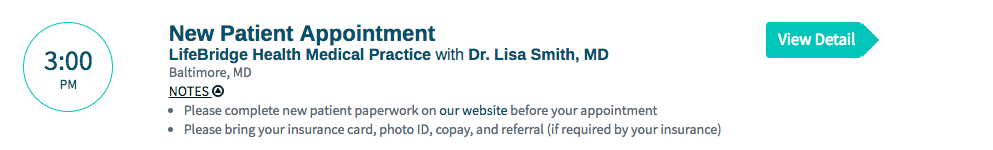 For each type of appointment you would like to offer, specify a name, notes, duration, and expiration time in the table below. Patients do not see the duration, only your staff can see the duration. Expiration is the time at which the appointment is no longer available or the lead time before the appointment starts. For example, a noon appointment with an expiration of 1 hour cannot be booked after 11 am, an hour before, the appointment time. During the booking process, patients will enter their demographic information and any custom questions you set up. You can set up to 5 questions for the practice. Patients will see these questions, regardless of which appointment type they are booking. Each can be short free text answer, long free text answer, multiple choice single select, multiple choice multi select.
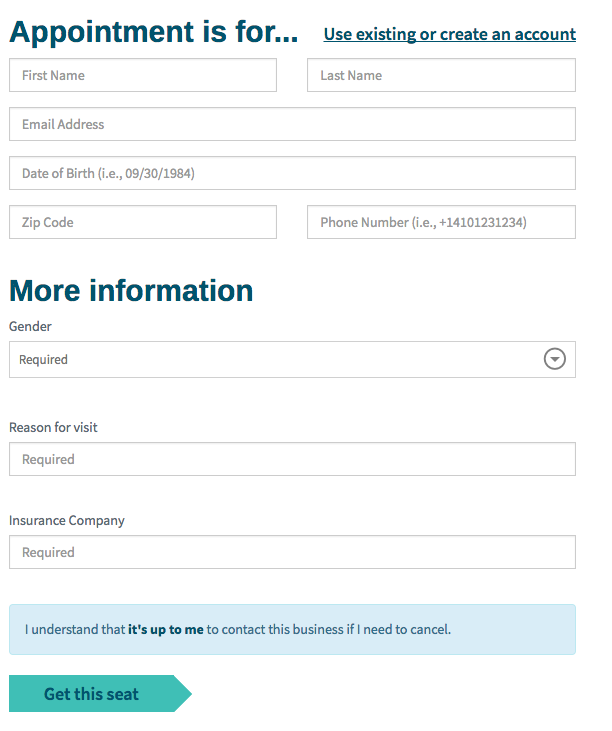 Appointment Type/Name in Everseat (What Patient with see)Appointment Type in PM SystemNotesDurationExpirationeg. Follow upeg. Follow Upeg. Please bring your insurance card and photo ID.eg. Urgent eg. Emergencyeg. This appointment is for existing patients who have an urgent issue.eg. New Patienteg. New Patienteg. Please arrive 15 minutes early.QuestionTypeMultiple Choice Options Required? Y/Neg. Reason for visiteg. short free text answereg. n/aeg. Y1.2.3.4.5.